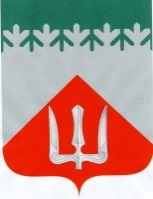 А Д М И Н И С Т Р А Ц И ЯВолховского муниципального районаЛенинградской  областиП О С Т А Н О В Л Е Н И Еот 21 апреля 2022 г.                                                                                    № 1173ВолховО внесении изменений в постановление администрации Волховского муниципального района от 12.03.2020 № 724«Об утверждении муниципальной программыМО город Волхов«Молодежь МО город Волхов»В соответствии с решением Совета депутатов МО город Волхов Волховского муниципального района Ленинградской области  от 21 декабря 2021 года  №40 «О бюджете муниципального образования город  Волхов  на  2022 год и на плановый период 2023 и 2024 годов» и постановлениями администрации Волховского муниципального района от 02 сентября 2019 года №2233 «Об утверждении порядка разработки, реализации и оценки эффективности муниципальных программ Волховского муниципального района и МО город Волхов», от  24.11.2021  №  3251 «Об утверждении перечня муниципальных программ МО город Волхов Волховского    муниципального района Ленинградской области», ст. 14 № 131-ФЗ                     от 06.10.2003 "Об общих принципах организации местного самоуправления в Российской Федерации", ч. 1 ст. 29 и п. 13 ч. 1 ст. 32 Устава Волховского муниципального района п о с т а н о в л я ю:1. Внести изменения в постановление администрации Волховского муниципального района № 724 от 12.03.2020 года «Об утверждении муниципальной программы  МО город Волхов «Молодежь МО город Волхов» изложив приложение к вышеуказанному постановлению в редакции приложения к настоящему постановлению.2. Считать утратившим силу постановление администрации Волховского муниципального района № 386 от 14.02.2022 «О внесении изменений в постановление администрации Волховского муниципального района от 12 марта 2020 года № 724 об утверждении муниципальной программы МО город Волхов «Молодежь МО город Волхов».3. Настоящее постановление подлежит опубликованию в  официальном периодическом печатном издании и размещению в информационно-коммуникационной сети «Интернет» на официальном сайте администрации Волховского муниципального района.4.  Настоящее постановление вступает в силу на следующий день после его официального опубликования.5. Контроль за исполнением настоящего  постановления  оставляю за собой.  Глава администрации                                                                           А.В. БрицунКорсак Ю.А., 79-628Приложение к постановлениюадминистрации Волховского муниципального районаот 21 апреля 2022 г. № 1173МУНИЦИПАЛЬНАЯ ПРОГРАММАМО ГОРОД ВОЛХОВ«МОЛОДЕЖЬ МО ГОРОД ВОЛХОВ»1. ПАСПОРТМуниципальной программы МО город Волхов  «Молодежь МО город Волхов»2. Общая характеристика, основные проблемы и прогноз развития сферы реализации муниципальной программы «Молодежь  МО город Волхов»В программе «Молодежь МО город Волхов» определены основные направления молодежной политики города Волхова в части развития потенциала молодежи и молодой семьи, развития  патриотического воспитания и профилактики асоциального поведения.Современная молодежь города Волхова является полноправным субъектом молодежной политики, основным партнером власти в выработке и реализации молодежной политики, ориентированной на максимальное вовлечение молодежи в социальную практику, создание условий и возможностей для самостоятельного решения молодежным сообществом собственных проблем и полноценное участие в жизни общества.Несмотря на позитивные изменения в работе с молодежью, продолжает оставаться ряд проблем, отрицательно влияющих на развитие потенциала молодежи: недостаток социальной ответственности среди отдельных слоев молодежи, отсутствие систематизации работы с талантливой молодежью, недостаточность инфраструктурного обеспечения молодежной политики, недостаточное количество специалистов, реализующих молодежную политику в МО «город Волхов».Реализация мероприятий подпрограммы позволит обеспечить формирование качественно нового подхода к развитию сферы молодежной политики в городе Волхове путем перехода на проектную деятельность, а также увеличить вклад молодежи в социально-экономическое развитие МО город Волхов.Молодежная политика реализуется администрацией Волховского муниципального района Ленинградской области при участии муниципальных бюджетных учреждений культуры и спорта , молодежных детских и подростковых волонтёрских  общественных объединений, коворкинг -центра «Параграф» и  иных юридических и физических лиц.Правовое регулирование в сфере молодежной политики осуществляется в соответствии со следующими НПА:- Федеральный закон от 30.12.2020 №489-ФЗ «О молодежной политике в Российской Федерации»;- Федеральный закон от 19.05.1995 №82-ФЗ «Об общественных объединениях»;- Федеральный закон от 28.06.1995  №98-ФЗ «О государственной поддержке молодежных и детских общественных объединений»;- Закон Ленинградской области от 12.04.2021 № 43-ОЗ «Об отдельных вопросах реализации молодежной политике в Ленинградской области»;- Закон Ленинградской области от 13.11.2015 № 115-оз «О патриотическом воспитании в Ленинградской области»;- Закон Ленинградской области от 29.12.2018 № 162-оз «О регулировании отдельных вопросов в сфере добровольчества (волонтерства) в Ленинградской области».3. Цели и задачи муниципальной программы       Основные цели и задачи муниципальной программы, а также перспективы развития экономической активности МО г. Волхов  сформированы на основе Стратегии социально-экономического развития Волховского муниципального района на период до 2024 года и плана мероприятий по реализации Стратегии, утвержденной решением Совета депутатов Волховского муниципального района № 97 от 20 декабря 2017 года.       Стратегическая цель развития Волховского муниципального района на долгосрочную перспективу - создание условий для развития человеческого капитала (здоровье населения, физкультура и спорт, социальное обслуживание, образование, молодежная политика, культура).Муниципальная программа направлена на создание условий, обеспечивающих возможность развития молодежи в МО г. Волхов.       В рамках достижения поставленной цели необходимо обеспечить решение следующих задач:1. Развитие эффективной молодежной политики.2. Развитие потенциала молодежи в интересах МО г. Волхов3. Совершенствование системы патриотического воспитания граждан.4. Повышение инициативности и деловой активности молодежи.5.Увеличение числа участников добровольческих клубов и общественных объединений молодежи.6. Увеличение числа участников патриотических общественных объединений.7. Снижение социально-негативных явлений среди молодежи.4. Информация о проектах, мероприятиях, направленных на достижение целей проектов, и комплексных процессных мероприятийПроцессная часть:Комплекс процессных мероприятий:- по поддержке деятельности молодежных общественных организаций, объединений, инициатив и развития добровольческого (волонтерского) движения, содействию трудовой адаптации и занятости молодежи;- по поддержке молодых семей;- по сохранению исторической памяти, гражданско-патриотическому и духовно-нравственному воспитанию молодежи;-  по профилактике асоциального поведения в молодежной среде.Приложение №1 к муниципальной программе МО город Волхов «Молодежь МО город Волхов» СВЕДЕНИЯо показателях  (индикаторах) муниципальной программы МО город Волхов«Молодежь МО город Волхов»Приложение 2 к муниципальной программе МО город Волхов «Молодежь МО город Волхов» Порядок сбора информации и методика расчета показателей муниципальной программыПлан реализации муниципальной программы Волховского муниципального района«Молодежь МО город Волхов»Cроки реализации муниципальной  программы2022-2024г. Ответственный исполнитель муниципальной  программыОтдел по спорту, молодежной политике администрации Волховского муниципального районаУчастники муниципальной программыОтсутствуютЦель  программыСоздание условий для всестороннего развития молодежи МО г. ВолховЗадачи программы1. Развитие эффективной молодежной политики.2. Развитие потенциала молодежи в интересах МО г. Волхов.3. Совершенствование системы патриотического воспитания граждан.4. Профилактика асоциального поведения в молодежной среде.Проекты, реализуемые в рамках муниципальной программы федеральный проект «Социальная активность»федеральный проект « Патриотическое воспитание граждан» фед проект создание системы поддержки молодежи « Молодежь России» Ожидаемые результаты реализации программы1.  Увеличение количества участников  молодежных добровольческих  объединениях (молодежные совет, школьные клубы)2. Повышение интереса молодежи к сохранению исторической памяти, гражданско-патриотическому воспитанию подрастающего поколения3.Увеличение количества  проектов по направлению молодежная политикаФинансовое обеспечение муниципальной программы — всего, в том числе по годам реализацииОбъем финансирования программы за период реализации составит 13 526,5 тыс. рублей В том числе за счет средств бюджета МО г. Волхова 12 678,1 тыс. рублей2022 г. – 4 126,5 тыс. руб.2023 г. – 4 654,1 тыс. руб.2024 г. – 4 745,9 тыс. руб.В том числе за счет средств бюджета Ленинградской области 848,4 тыс. рублей2022 г. – 282,8 тыс. руб.2023 г. – 282,8 тыс. руб.2024 г. – 282,8 тыс. руб.№ п/пНаименование показателя (индикатора)Наименование показателя (индикатора)Единица измеренияЗначения показателей (индикаторов)Значения показателей (индикаторов)Значения показателей (индикаторов)Значения показателей (индикаторов)Значения показателей (индикаторов)Удель-ный вес показа-теля№ п/пНаименование показателя (индикатора)Наименование показателя (индикатора)Единица измерения2020 год (базовое значе-ние)2021 год (оценка)2022 год2023 год2024 годУдель-ный вес показа-теля1Доля граждан, вовлеченных в добро-вольчес-кую деятель-ностьплановое значение%1819201Доля граждан, вовлеченных в добро-вольчес-кую деятель-ностьфактическое значение%16172Обеспеченность населения объекта-ми  молодеж-ной политикиплановое значениебалл1222Обеспеченность населения объекта-ми  молодеж-ной политикифактическое значениебалл11№ п/пНаименование показателяЕд.измеренияАлгоритм формирования (формула) 1ЦП: Доля граждан, вовлеченных в добровольческую деятельность%ФОРМАФЕДЕРАЛЬНОГО СТАТИСТИЧЕСКОГО НАБЛЮДЕНИЯ от 2 декабря 2019 г. N 7252ЦП: Обеспеченность населения объектами  молодежной политикикв.м./челПриказ «Об утверждении весовых коэффициентов по показателям и сферам оценки результативности деятельности глав администраций муниципальных районов и городского округа Ленинградской области "Рейтинг 47" от  25 апреля 2018  №10№ п/пНаименование структурных элементов программыИсточники финансированияГоды реализацииВсего (тыс.руб.)Оценка расходов (тыс. руб. в ценах соответствующих лет)Оценка расходов (тыс. руб. в ценах соответствующих лет)Оценка расходов (тыс. руб. в ценах соответствующих лет)Ответственный за выполнение мероприятий программы (подпрограммы)№ п/пНаименование структурных элементов программыИсточники финансированияГоды реализацииВсего (тыс.руб.)2022г.2023 г.2024г.Ответственный за выполнение мероприятий программы (подпрограммы)ИТОГО ПО ПРОГРАММЕИтого         13 526,504 126,504 654,104 745,90Отдел спорту, молодежной политике администрации Волховского муниципального районаИТОГО ПО ПРОГРАММЕСредства бюджета поселения12 678,103 843,704 371,304 463,10Отдел спорту, молодежной политике администрации Волховского муниципального районаИТОГО ПО ПРОГРАММЕСредства бюджета района0000Отдел спорту, молодежной политике администрации Волховского муниципального районаИТОГО ПО ПРОГРАММЕСредства   бюджета Ленинградской области848,4282,8282,8282,8Отдел спорту, молодежной политике администрации Волховского муниципального районаПроцессная частьИтого расходов по процессной частиИтого         2022-2024гг.13 526,504 126,504 654,104 745,90Отдел спорту, молодежной политике администрации Волховского муниципального районаИтого расходов по процессной частиСредства бюджета поселения2022-2024гг.12 678,103 843,704 371,304 463,10Отдел спорту, молодежной политике администрации Волховского муниципального районаИтого расходов по процессной частиСредства бюджета района   2022-2024гг.0000Отдел спорту, молодежной политике администрации Волховского муниципального районаИтого расходов по процессной частиСредства   бюджета Ленинградской области2022-2024гг.848,4282,8282,8282,8Отдел спорту, молодежной политике администрации Волховского муниципального района1Комплекс процессных мероприятий "Участие в молодежных массовых мероприятиях и молодежных объединениях"Итого         2022-2024гг.12 466,503 846,504 264,104 355,90Отдел спорту, молодежной политике администрации Волховского муниципального района1Комплекс процессных мероприятий "Участие в молодежных массовых мероприятиях и молодежных объединениях"Средства бюджета поселения 2022-2024гг.11 618,103 563,703 981,304 073,10Отдел спорту, молодежной политике администрации Волховского муниципального района1Комплекс процессных мероприятий "Участие в молодежных массовых мероприятиях и молодежных объединениях"Средства бюджета района   2022-2024гг.0000Отдел спорту, молодежной политике администрации Волховского муниципального района1Комплекс процессных мероприятий "Участие в молодежных массовых мероприятиях и молодежных объединениях"Средства   бюджета Ленинградской области2022-2024гг.848,4282,8282,8282,8Отдел спорту, молодежной политике администрации Волховского муниципального района1.1.Обеспечение деятельности муниципальных учрежденийИтого         2022-2024гг.8 571,002 796,402 866,402 908,20Отдел спорту, молодежной политике администрации Волховского муниципального района1.1.Обеспечение деятельности муниципальных учрежденийСредства бюджета поселения 2022-2024гг.8 571,002 796,402 866,402 908,20Отдел спорту, молодежной политике администрации Волховского муниципального района1.1.Обеспечение деятельности муниципальных учрежденийСредства бюджета района   2022-2024гг.0000Отдел спорту, молодежной политике администрации Волховского муниципального района1.1.Обеспечение деятельности муниципальных учрежденийСредства   бюджета Ленинградской области2022-2024гг.0000Отдел спорту, молодежной политике администрации Волховского муниципального района1.2.Поддержка деятельности молодежных организаций и объединений, молодежных инициатив и развитию волонтерского движенияИтого         2022-2024гг.1 700,00450600650Отдел спорту, молодежной политике администрации Волховского муниципального района1.2.Поддержка деятельности молодежных организаций и объединений, молодежных инициатив и развитию волонтерского движенияСредства бюджета поселения 2022-2024гг.1 700,00450600650Отдел спорту, молодежной политике администрации Волховского муниципального района1.2.Поддержка деятельности молодежных организаций и объединений, молодежных инициатив и развитию волонтерского движенияСредства бюджета района   2022-2024гг.0000Отдел спорту, молодежной политике администрации Волховского муниципального района1.2.Поддержка деятельности молодежных организаций и объединений, молодежных инициатив и развитию волонтерского движенияСредства   бюджета Ленинградской области2022-2024гг.0000Отдел спорту, молодежной политике администрации Волховского муниципального района1.3.Реализация проекта "Губернаторский молодежный трудовой отряд"Итого         2022-2024гг.500140180180Отдел спорту, молодежной политике администрации Волховского муниципального района1.3.Реализация проекта "Губернаторский молодежный трудовой отряд"Средства бюджета поселения 2022-2024гг.500140180180Отдел спорту, молодежной политике администрации Волховского муниципального района1.3.Реализация проекта "Губернаторский молодежный трудовой отряд"Средства бюджета района   2022-2024гг.0000Отдел спорту, молодежной политике администрации Волховского муниципального района1.3.Реализация проекта "Губернаторский молодежный трудовой отряд"Средства   бюджета Ленинградской области2022-2024гг.0000Отдел спорту, молодежной политике администрации Волховского муниципального района1.4.Проведение молодежных массовых мероприятий, образовательных форумов и форумов молодежных проектовИтого         2022-2024гг.750150300300Отдел спорту, молодежной политике администрации Волховского муниципального района1.4.Проведение молодежных массовых мероприятий, образовательных форумов и форумов молодежных проектовСредства бюджета поселения 2022-2024гг.750150300300Отдел спорту, молодежной политике администрации Волховского муниципального района1.4.Проведение молодежных массовых мероприятий, образовательных форумов и форумов молодежных проектовСредства бюджета района   2022-2024гг.0000Отдел спорту, молодежной политике администрации Волховского муниципального района1.4.Проведение молодежных массовых мероприятий, образовательных форумов и форумов молодежных проектовСредства   бюджета Ленинградской области2022-2024гг.0000Отдел спорту, молодежной политике администрации Волховского муниципального района1.5.Поддержка деятельности молодежных общественных организаций, объединений, инициатив и развитие добровольческого (волонтерского) движения, содействие трудовой адаптации и занятости молодежиИтого         2022-2024гг.945,5310,1317,7317,7Отдел спорту, молодежной политике администрации Волховского муниципального района1.5.Поддержка деятельности молодежных общественных организаций, объединений, инициатив и развитие добровольческого (волонтерского) движения, содействие трудовой адаптации и занятости молодежиСредства бюджета поселения 2022-2024гг.97,127,334,934,9Отдел спорту, молодежной политике администрации Волховского муниципального района1.5.Поддержка деятельности молодежных общественных организаций, объединений, инициатив и развитие добровольческого (волонтерского) движения, содействие трудовой адаптации и занятости молодежиСредства бюджета района   2022-2024гг.0000Отдел спорту, молодежной политике администрации Волховского муниципального района1.5.Поддержка деятельности молодежных общественных организаций, объединений, инициатив и развитие добровольческого (волонтерского) движения, содействие трудовой адаптации и занятости молодежиСредства   бюджета Ленинградской области2022-2024гг.848,4282,8282,8282,8Отдел спорту, молодежной политике администрации Волховского муниципального района2Комплекс процессных мероприятий "Поддержка молодых семей и пропаганда семейных ценностей"Итого         2022-2024гг.820220300300Отдел по культуре и туризму администрации Волховского муниципального района2Комплекс процессных мероприятий "Поддержка молодых семей и пропаганда семейных ценностей"Средства бюджета поселения 2022-2024гг.820220300300Отдел по культуре и туризму администрации Волховского муниципального района2Комплекс процессных мероприятий "Поддержка молодых семей и пропаганда семейных ценностей"Средства бюджета района   2022-2024гг.0000Отдел по культуре и туризму администрации Волховского муниципального района2Комплекс процессных мероприятий "Поддержка молодых семей и пропаганда семейных ценностей"Средства   бюджета Ленинградской области2022-2024гг.0000Отдел по культуре и туризму администрации Волховского муниципального района2.1.Поддержка молодых семей и пропаганда семейных ценностейИтого         2022-2024гг.820220300300Отдел спорту, молодежной политике администрации Волховского муниципального района2.1.Поддержка молодых семей и пропаганда семейных ценностейСредства бюджета поселения 2022-2024гг.820220300300Отдел спорту, молодежной политике администрации Волховского муниципального района2.1.Поддержка молодых семей и пропаганда семейных ценностейСредства бюджета района   2022-2024гг.0000Отдел спорту, молодежной политике администрации Волховского муниципального района2.1.Поддержка молодых семей и пропаганда семейных ценностейСредства   бюджета Ленинградской области2022-2024гг.0000Отдел спорту, молодежной политике администрации Волховского муниципального района3Комплекс процессных мероприятий "Сохранение исторической памяти, гражданско - патриотическое и духовно - нравственное воспитание молодежи"Итого         2022-2024гг.240609090Отдел спорту, молодежной политике администрации Волховского муниципального района3Комплекс процессных мероприятий "Сохранение исторической памяти, гражданско - патриотическое и духовно - нравственное воспитание молодежи"Средства бюджета поселения 2022-2024гг.240609090Отдел спорту, молодежной политике администрации Волховского муниципального района3Комплекс процессных мероприятий "Сохранение исторической памяти, гражданско - патриотическое и духовно - нравственное воспитание молодежи"Средства бюджета района   2022-2024гг.0000Отдел спорту, молодежной политике администрации Волховского муниципального района3Комплекс процессных мероприятий "Сохранение исторической памяти, гражданско - патриотическое и духовно - нравственное воспитание молодежи"Средства   бюджета Ленинградской области2022-2024гг.0000Отдел спорту, молодежной политике администрации Волховского муниципального района3.1.Проведение мероприятий по сохранению исторической памяти, гражданско - патриотического и духовно - нравственного воспитания молодежиИтого         2022-2024гг.240609090Отдел спорту, молодежной политике администрации Волховского муниципального района3.1.Проведение мероприятий по сохранению исторической памяти, гражданско - патриотического и духовно - нравственного воспитания молодежиСредства бюджета поселения 2022-2024гг.240609090Отдел спорту, молодежной политике администрации Волховского муниципального района3.1.Проведение мероприятий по сохранению исторической памяти, гражданско - патриотического и духовно - нравственного воспитания молодежиСредства бюджета района   2022-2024гг.0000Отдел спорту, молодежной политике администрации Волховского муниципального района3.1.Проведение мероприятий по сохранению исторической памяти, гражданско - патриотического и духовно - нравственного воспитания молодежиСредства   бюджета Ленинградской области2022-2024гг.0000Отдел спорту, молодежной политике администрации Волховского муниципального района